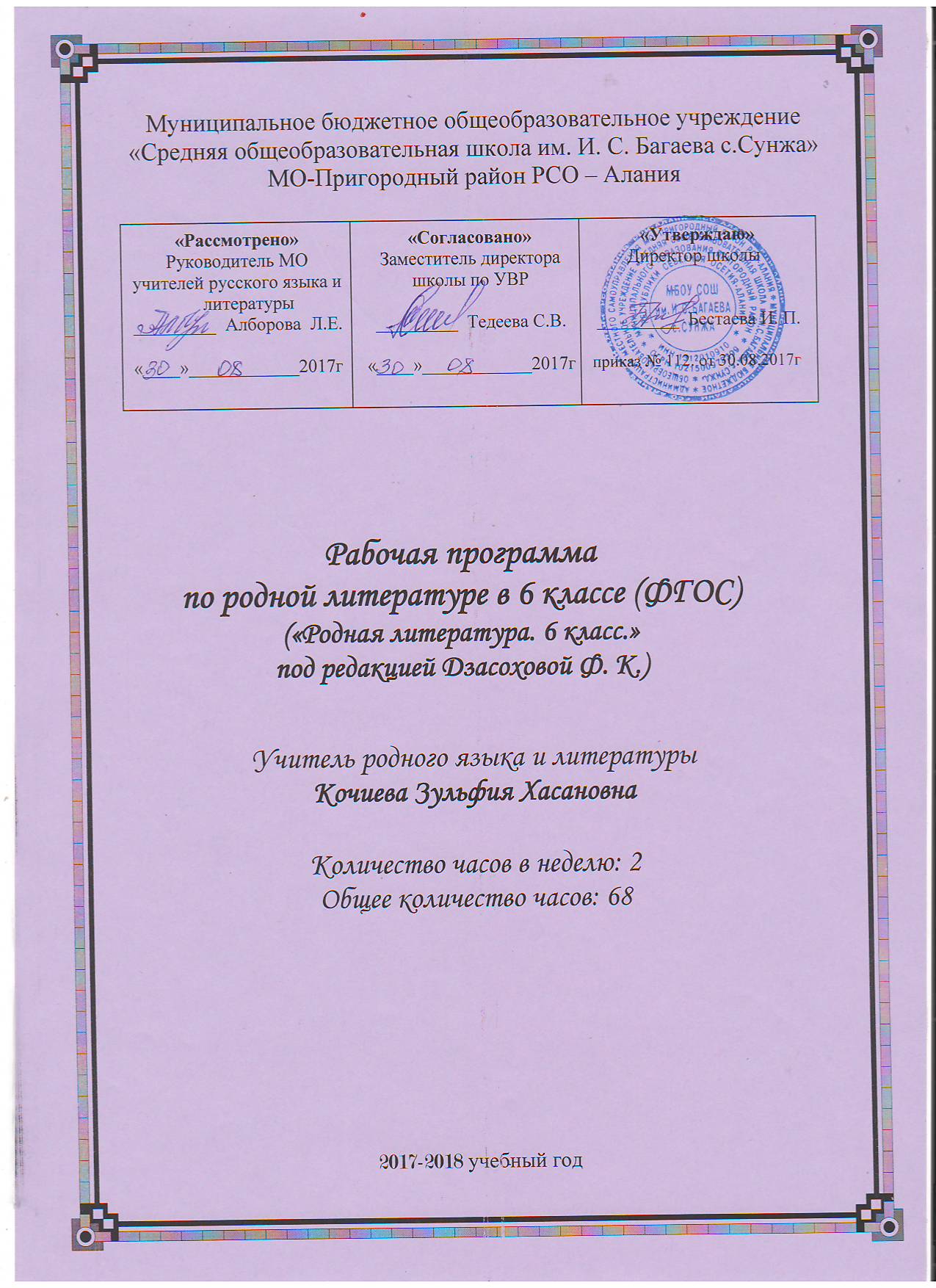 №сахӕттӕнымӕцнымӕцнымӕцУрочы хуыз, типУрочы темӕУниверсалон ахуырадон архӕйдтытӕФæстиуджытæ19Урок-балц ивгъуыдмӕАдæмон сфæлдыстады сæйраг хуызтæ: уыци-уыцитæ, æмбисæндтæ, таурæгътæ, кадджытæ, мифтæ, зарджытæРегулятивон: ахуырадон нысан æвæрын,  ахуырадон архæйдтытæ сбæрæг кæнын,ахуыры фæстиуджытæ рагацау сбæрæг кæнынбазонæн уаахи ныхас раст рацаразын зонын,проблемæ раст сбæрæг кæнын хъæугæ информаци ссарын зонынӕмбаргӕ куысткоммуникативон уаафæрстытæ æвæрын,хи хъуыдытæ æргом кæнын,ахуырты ӕмгуыстады пълан аразынудгоймагон уааæнкъарын ирон æвзаджы ахадындзинад нæ адæмы царды, мадæлон  æвзаджы аивдзинад ,Фыдыбæстæм æмæ мадæлон æвзагмæ уарзондзинад гурын кæнын.Зоной: адæмон сфæлдыстады хуызтæ; сæ хицæндзинæдтæ æмæ сæ нысаниуæг.Арæхсой: таурæгътæ кадджытæ, æмбисæндтæ аив дзурынмæ.2Ног зонындзинæдтæ амоныны урокКадæг «Сослан æмæ Тары фырттæ» мидис. Регулятивон: ахуырадон нысан æвæрын,  ахуырадон архæйдтытæ сбæрæг кæнын,ахуыры фæстиуджытæ рагацау сбæрæг кæнынбазонæн уаахи ныхас раст рацаразын зонын,проблемæ раст сбæрæг кæнын хъæугæ информаци ссарын зонынӕмбаргӕ куысткоммуникативон уаафæрстытæ æвæрын,хи хъуыдытæ æргом кæнын,ахуырты ӕмгуыстады пълан аразынудгоймагон уааæнкъарын ирон æвзаджы ахадындзинад нæ адæмы царды, мадæлон  æвзаджы аивдзинад ,Фыдыбæстæм æмæ мадæлон æвзагмæ уарзондзинад гурын кæнын.Зоной: Нарты кадджыты  циклтæ æмæ сæйраг хъайтарты.Арæхсой: раст æмæ аив дзурын нарты кадджытæ; характеристикæ дæттын хъайтартæн; сæ сæйраг миниуджытæ иртасынмæ.                              Зоной: аргъæуттæ æмæ таурæгъты адæмон зондахаст, хæрзæгъдау æмæ цæстæнгасы равдыст; сæ темæтæ æмæ идейæтæ, сæ аив æвзаг.  Арæхсой: аив æмæ нывыл фольклорон тексттæ хи ныхæстæй дзурынмæ; пълан арзынмæ æмæ уымæ гæсгæ изложении фыссынмæ 3Зонындзинæдтæ иу уагмæ æркæныны урокЗонындзинæдтæ иу уагмæ æркæныны урокНæртон лæджы идеалтæ. Зонды уæлахиз гуымиры тыхыл.Регулятивон: ахуырадон нысан æвæрын,  ахуырадон архæйдтытæ сбæрæг кæнын,ахуыры фæстиуджытæ рагацау сбæрæг кæнынбазонæн уаахи ныхас раст рацаразын зонын,проблемæ раст сбæрæг кæнын хъæугæ информаци ссарын зонынӕмбаргӕ куысткоммуникативон уаафæрстытæ æвæрын,хи хъуыдытæ æргом кæнын,ахуырты ӕмгуыстады пълан аразынудгоймагон уааæнкъарын ирон æвзаджы ахадындзинад нæ адæмы царды, мадæлон  æвзаджы аивдзинад ,Фыдыбæстæм æмæ мадæлон æвзагмæ уарзондзинад гурынНœ рагфыдœлты œхсœнадон царды œууœлтœ кадœджы. Æцœг œмœ œрымысгœ хабœрттœ. Сослан œмœ Сатанайы архайд. Зонды уœлахиз гуымиры тыхыл. Нарты кадджыты аивадон мадзœлттœ.4урок-«диссæгтæ — нæ разы»урок-«диссæгтæ — нæ разы»Аргъау «Арвы айдæн» -ы адæмон зондахаст, хæрзæгъдау æмæ цæстæнгасы равдыст.Регулятивон: ахуырадон нысан æвæрын,  ахуырадон архæйдтытæ сбæрæг кæнын,ахуыры фæстиуджытæ рагацау сбæрæг кæнынбазонæн уаахи ныхас раст рацаразын зонын,проблемæ раст сбæрæг кæнын хъæугæ информаци ссарын зонынӕмбаргӕ куысткоммуникативон уаафæрстытæ æвæрын,хи хъуыдытæ æргом кæнын,ахуырты ӕмгуыстады пълан аразынудгоймагон уааæнкъарын ирон æвзаджы ахадындзинад нæ адæмы царды, мадæлон  æвзаджы аивдзинад ,Фыдыбæстæм æмæ мадæлон æвзагмæ уарзондзинад гурын5урок-«диссæгтæ — нæ разы»урок-«диссæгтæ — нæ разы»урок-«диссæгтæ — нæ разы»Мæгуыр лæджы фырты фæзминаг æууæлтæ аргъау «Ох-ох æмæ мæгуыр лæджы фырт»-ы.Регулятивон: ахуырадон нысан æвæрын,  ахуырадон архæйдтытæ сбæрæг кæнын,ахуыры фæстиуджытæ рагацау сбæрæг кæнынбазонæн уаахи ныхас раст рацаразын зонын,проблемæ раст сбæрæг кæнын хъæугæ информаци ссарын зонынӕмбаргӕ куысткоммуникативон уаафæрстытæ æвæрын,хи хъуыдытæ æргом кæнын,ахуырты ӕмгуыстады пълан аразынудгоймагон уааæнкъарын ирон æвзаджы ахадындзинад нæ адæмы царды, мадæлон  æвзаджы аивдзинад ,Фыдыбæстæм æмæ мадæлон æвзагмæ уарзондзинад гурын6Урок-лӕвар СемӕйУрок-лӕвар СемӕйУрок-лӕвар СемӕйТаурæгъ - адæмы дзургæ истори. «Цæхджын хойраджы аргъ»- бузныгад, адæймагыл аудын, рæдаудзинад- адæмы намысон идеалтæ.Регулятивон: ахуырадон нысан æвæрын,  ахуырадон архæйдтытæ сбæрæг кæнын,ахуыры фæстиуджытæ рагацау сбæрæг кæнынбазонæн уаахи ныхас раст рацаразын зонын,проблемæ раст сбæрæг кæнын хъæугæ информаци ссарын зонынӕмбаргӕ куысткоммуникативон уаафæрстытæ æвæрын,хи хъуыдытæ æргом кæнын,ахуырты ӕмгуыстады пълан аразынудгоймагон уааæнкъарын ирон æвзаджы ахадындзинад нæ адæмы царды, мадæлон  æвзаджы аивдзинад ,Фыдыбæстæм æмæ мадæлон æвзагмæ уарзондзинад гурын7Урок рефлексиУрок рефлексиУрок рефлекси«Уастырджи æмæ æртæ æфсымæры»-  сюжет æмæ идейæ.Регулятивон: ахуырадон нысан æвæрын,  ахуырадон архæйдтытæ сбæрæг кæнын,ахуыры фæстиуджытæ рагацау сбæрæг кæнынбазонæн уаахи ныхас раст рацаразын зонын,проблемæ раст сбæрæг кæнын хъæугæ информаци ссарын зонынӕмбаргӕ куысткоммуникативон уаафæрстытæ æвæрын,хи хъуыдытæ æргом кæнын,ахуырты ӕмгуыстады пълан аразынудгоймагон уааæнкъарын ирон æвзаджы ахадындзинад нæ адæмы царды, мадæлон  æвзаджы аивдзинад ,Фыдыбæстæм æмæ мадæлон æвзагмæ уарзондзинад гурын8Урок-экскурсиУрок-экскурсиУрок-экскурси«Чермены зарæг» -ыисторион бындур. Чермен – æлдæртты ныхмæ хъæбатыр тохгæнæг.Регулятивон: ахуырадон нысан æвæрын,  ахуырадон архæйдтытæ сбæрæг кæнын,ахуыры фæстиуджытæ рагацау сбæрæг кæнынбазонæн уаахи ныхас раст рацаразын зонын,проблемæ раст сбæрæг кæнын хъæугæ информаци ссарын зонынӕмбаргӕ куысткоммуникативон уаафæрстытæ æвæрын,хи хъуыдытæ æргом кæнын,ахуырты ӕмгуыстады пълан аразынудгоймагон уааæнкъарын ирон æвзаджы ахадындзинад нæ адæмы царды, мадæлон  æвзаджы аивдзинад ,Фыдыбæстæм æмæ мадæлон æвзагмæ уарзондзинад гурын9Урок-экскурсиУрок-экскурсиУрок-экскурсиЗарæг «Антъоны зарæг» поэтикон арæзт.Регулятивон: ахуырадон нысан æвæрын,  ахуырадон архæйдтытæ сбæрæг кæнын,ахуыры фæстиуджытæ рагацау сбæрæг кæнынбазонæн уаахи ныхас раст рацаразын зонын,проблемæ раст сбæрæг кæнын хъæугæ информаци ссарын зонынӕмбаргӕ куысткоммуникативон уаафæрстытæ æвæрын,хи хъуыдытæ æргом кæнын,ахуырты ӕмгуыстады пълан аразынудгоймагон уааæнкъарын ирон æвзаджы ахадындзинад нæ адæмы царды, мадæлон  æвзаджы аивдзинад ,Фыдыбæстæм æмæ мадæлон æвзагмæ уарзондзинад гурынЗоной: хъайтарон зарæг цы у, уый                                                                                                                                                                                                                                                                                                                                                                                                                                                                                                                                                                                                                                  зарджыты историон бындур; Арæхсой: зарæджы текст æвзарын.                             106урок-портретурок-портретурок-портретХетæгкаты Къостайы  царды хабæрттæ. Дзыллæйы сæрвæлтау иудзинадмæ сидт «Балцы зарæг»- ы.Регулятивон: ахуырадон нысан æвæрын,  ахуырадон архæйдтытæ сбæрæг кæнын,ахуыры фæстиуджытæ рагацау сбæрæг кæнынбазонæн уаахи ныхас раст рацаразын зонын,проблемæ раст сбæрæг кæнын хъæугæ информаци ссарын зонынӕмбаргӕ куысткоммуникативон уаафæрстытæ æвæрын,хи хъуыдытæ æргом кæнын,ахуырты ӕмгуыстады пълан аразынудгоймагон уааæнкъарын ирон æвзаджы ахадындзинад нæ адæмы царды, мадæлон  æвзаджы аивдзинад ,Фыдыбæстæм æмæ мадæлон æвзагмæ уарзондзинад гурынЗоной: Къостайы царды хабæртты сæйрагдæр азты хабæрттæ; сахуыр ын кæной чиныг «Ирон фæндыр»-æй æмдзæвгæтæ аив æмæ нывыл дзурын; терминты нысаниуæг æмæ æмбарынæдтæ; Арæхсой: иртасын нывæфтыд æвзажды рæсугъдздинад æмæ йæ аивадон гæнæнтæ; æмдзæвгæты аивадонУацмыс æмæ йæ архайждыты тыххæй йæ хъуыдытæ зæгъынмæ, цаутæн аргъ кæнынмæ, уыдон цардимæ бæттæн;Дзыллœйы сœрвœлтау иудзинадмœ сидт. Рухсмœ тындзын, рœстдзинад уарзын – поэты сœйраг домœнтœ рœзгœ уды раз. Æмдзœвгœйы оптимистон уаг.11Урок- балц ивгъуыдмæУрок- балц ивгъуыдмæУрок- балц ивгъуыдмæМады катай йæ цотыл. «Сидзæргæс»-ы.  Регулятивон: ахуырадон нысан æвæрын,  ахуырадон архæйдтытæ сбæрæг кæнын,ахуыры фæстиуджытæ рагацау сбæрæг кæнынбазонæн уаахи ныхас раст рацаразын зонын,проблемæ раст сбæрæг кæнын хъæугæ информаци ссарын зонынӕмбаргӕ куысткоммуникативон уаафæрстытæ æвæрын,хи хъуыдытæ æргом кæнын,ахуырты ӕмгуыстады пълан аразынудгоймагон уааæнкъарын ирон æвзаджы ахадындзинад нæ адæмы царды, мадæлон  æвзаджы аивдзинад ,Фыдыбæстæм æмæ мадæлон æвзагмæ уарзондзинад гурынСидзœргœс œмœ сывœллœтты œвœрз уавœр. Мады катай йœ цотыл. Сœ фœсайœны фœлтœрœн – фидœн сын кœй нœй, уый œвдисœн. Хъызт зымœджы нывтœ – œмдзœвгœйы сœйраг хъуыды œргомгœнœг мадзœлттœй иу. Фыссœджы ахœст йœ хъайтартœм. Уацмысы бœрзонд эмоцион тых.12урок-«диссæгтæ — нæ разы»урок-«диссæгтæ — нæ разы»урок-«диссæгтæ — нæ разы»Басняйы æмбарынад æмæ мидис. «Марходарæг» - ы нысан- адæймаджы хъæнтыл(гуыбындзæл, фидисæмхиц, дыдзæсгом, æгад митæ) худын.Регулятивон: ахуырадон нысан æвæрын,  ахуырадон архæйдтытæ сбæрæг кæнын,ахуыры фæстиуджытæ рагацау сбæрæг кæнынбазонæн уаахи ныхас раст рацаразын зонын,проблемæ раст сбæрæг кæнын хъæугæ информаци ссарын зонынӕмбаргӕ куысткоммуникативон уаафæрстытæ æвæрын,хи хъуыдытæ æргом кæнын,ахуырты ӕмгуыстады пълан аразынудгоймагон уааæнкъарын ирон æвзаджы ахадындзинад нæ адæмы царды, мадæлон  æвзаджы аивдзинад ,Фыдыбæстæм æмæ мадæлон æвзагмæ уарзондзинад гурын Басняйы мидис. Йœ бастдзинад адœмон œмбисондимœ. Йœ нысан – адœймаджы хъœнтыл (гуыбындзœл, фидисœмхиц, дыдзœсгом, œгад митœ) худын. Басняйы œвзаг, цыргъ диалог.13Урок-раныхасУрок-раныхасУрок-раныхасХæхбæсты æвадат царды нывтæ «Дзæбидырдзуан»-ы.Регулятивон: ахуырадон нысан æвæрын,  ахуырадон архæйдтытæ сбæрæг кæнын,ахуыры фæстиуджытæ рагацау сбæрæг кæнынбазонæн уаахи ныхас раст рацаразын зонын,проблемæ раст сбæрæг кæнын хъæугæ информаци ссарын зонынӕмбаргӕ куысткоммуникативон уаафæрстытæ æвæрын,хи хъуыдытæ æргом кæнын,ахуырты ӕмгуыстады пълан аразынудгоймагон уааæнкъарын ирон æвзаджы ахадындзинад нæ адæмы царды, мадæлон  æвзаджы аивдзинад ,Фыдыбæстæм æмæ мадæлон æвзагмæ уарзондзинад гурынХœхбœсты вадат царды нывтœ. Ирон хœдзары фœтк. Зœронд Зураппы цœстœнгас ныфсхаст мœ лœгдзинадмœ. Зœлинœйы поэтикон сурœт. тедо – фœлтœрдджын цуанон. Йœ фœлгонц, йœ сœйраг œууœлтœ (ныфсхаст, хиуылхœцгœ, быхсон, бинонтыл œмœ œмбœлттыл œнывыд). 14фæсаууон мӕ экскурсифæсаууон мӕ экскурсифæсаууон мӕ экскурсиХæххон æрдзы рæсугъддзинад, йæ бархъомыс адæймаджы царды.Регулятивон: ахуырадон нысан æвæрын,  ахуырадон архæйдтытæ сбæрæг кæнын,ахуыры фæстиуджытæ рагацау сбæрæг кæнынбазонæн уаахи ныхас раст рацаразын зонын,проблемæ раст сбæрæг кæнын хъæугæ информаци ссарын зонынӕмбаргӕ куысткоммуникативон уаафæрстытæ æвæрын,хи хъуыдытæ æргом кæнын,ахуырты ӕмгуыстады пълан аразынудгоймагон уааæнкъарын ирон æвзаджы ахадындзинад нæ адæмы царды, мадæлон  æвзаджы аивдзинад ,Фыдыбæстæм æмæ мадæлон æвзагмæ уарзондзинад гурынХœххон œрдзы рœсугъддзинад, йœ бархъомыс адœймаджы царды. Кœронбœттœн нывы ирд ахорœнтœ.15Хи æмæ искæй архæйдтытæм хъус дарыныл   фæцалх кæныны урокХи æмæ искæй архæйдтытæм хъус дарыныл   фæцалх кæныны урокХи æмæ искæй архæйдтытæм хъус дарыныл   фæцалх кæныны урокЗебаты хъæу. Зæронд Зураппы цæстæнгас ныфсхаст æмæ лæгдзинадмæ.Тедо æмæ Зæлинæйы фæлгонцтæ.Регулятивон: ахуырадон нысан æвæрын,  ахуырадон архæйдтытæ сбæрæг кæнын,ахуыры фæстиуджытæ рагацау сбæрæг кæнынбазонæн уаахи ныхас раст рацаразын зонын,проблемæ раст сбæрæг кæнын хъæугæ информаци ссарын зонынӕмбаргӕ куысткоммуникативон уаафæрстытæ æвæрын,хи хъуыдытæ æргом кæнын,ахуырты ӕмгуыстады пълан аразынудгоймагон уааæнкъарын ирон æвзаджы ахадындзинад нæ адæмы царды, мадæлон  æвзаджы аивдзинад ,Фыдыбæстæм æмæ мадæлон æвзагмæ уарзондзинад гурынУацмыс æмæ йæ архайждыты тыххæй хъуыдытæ зæгъынмæ, цаутæн аргъ кæнынмæ, уыдон цардимæ бæттын арӕхсын;165Урок-портретУрок-портретУрок-портретСекъайы царды хабæрттæ. Мадæлон æвзаг æмæ чиныджы нысаниуæг дзыллæйы царды-«Фæдзæхсын».Регулятивон: ахуырадон нысан æвæрын,  ахуырадон архæйдтытæ сбæрæг кæнын,ахуыры фæстиуджытæ рагацау сбæрæг кæнынбазонæн уаахи ныхас раст рацаразын зонын,проблемæ раст сбæрæг кæнын хъæугæ информаци ссарын зонынӕмбаргӕ куысткоммуникативон уаафæрстытæ æвæрын,хи хъуыдытæ æргом кæнын,ахуырты ӕмгуыстады пълан аразынудгоймагон уааæнкъарын ирон æвзаджы ахадындзинад нæ адæмы царды, мадæлон  æвзаджы аивдзинад ,Фыдыбæстæм æмæ мадæлон æвзагмæ уарзондзинад гурынÆмдзœвгœйы сœйраг хъуыды. Фыссœджы фœдзœхст йœ кœстœртœм. Мадæлон æвзаг æмæ чиныджы нысаниуæг дзыллæйы царды œмдзæвгæйы.17Урок-балц ивгъуыдмӕУрок-балц ивгъуыдмӕУрок-балц ивгъуыдмӕМæгуыр адæмы хъизæмайраг цард радзырд «Мад æмæ фырт»-ы.Регулятивон: ахуырадон нысан æвæрын,  ахуырадон архæйдтытæ сбæрæг кæнын,ахуыры фæстиуджытæ рагацау сбæрæг кæнынбазонæн уаахи ныхас раст рацаразын зонын,проблемæ раст сбæрæг кæнын хъæугæ информаци ссарын зонынӕмбаргӕ куысткоммуникативон уаафæрстытæ æвæрын,хи хъуыдытæ æргом кæнын,ахуырты ӕмгуыстады пълан аразынудгоймагон уааæнкъарын ирон æвзаджы ахадындзинад нæ адæмы царды, мадæлон  æвзаджы аивдзинад ,Фыдыбæстæм æмæ мадæлон æвзагмæ уарзондзинад гурынРœстœджы барджытœ радзырды. Мœгуыр адœмы хъизœмœйраг цард. Æлдары фыдмитœ. 18Урок-балц ивгъуыдмӕУрок-балц ивгъуыдмӕУрок-балц ивгъуыдмӕТугъан æмæ Маринейы тырнындзинад сæрибармæ. Радзырды сæйраг хъуыды.Регулятивон: ахуырадон нысан æвæрын,  ахуырадон архæйдтытæ сбæрæг кæнын,ахуыры фæстиуджытæ рагацау сбæрæг кæнынбазонæн уаахи ныхас раст рацаразын зонын,проблемæ раст сбæрæг кæнын хъæугæ информаци ссарын зонынӕмбаргӕ куысткоммуникативон уаафæрстытæ æвæрын,хи хъуыдытæ æргом кæнын,ахуырты ӕмгуыстады пълан аразынудгоймагон уааæнкъарын ирон æвзаджы ахадындзинад нæ адæмы царды, мадæлон  æвзаджы аивдзинад ,Фыдыбæстæм æмæ мадæлон æвзагмæ уарзондзинад гурынТугъан œмœ Маринейы тырнындзинад сœрибармœ. Сœ ныфсхаст. Сœ фыдœх цагъарадмœ. Радзырды сœйраг идейœ. Œрдзы нывтœ œмœ сœ ахадындзинад. Адœмон œмбисœндтœ уацмысы, сœ нысаниуœг.19Урок- лекции дыууӕйӕ иумӕУрок- лекции дыууӕйӕ иумӕУрок- лекции дыууӕйӕ иумӕ«Зæрватыкк»-ы уарзты тых æмæ фидыц.Регулятивон: ахуырадон нысан æвæрын,  ахуырадон архæйдтытæ сбæрæг кæнын,ахуыры фæстиуджытæ рагацау сбæрæг кæнынбазонæн уаахи ныхас раст рацаразын зонын,проблемæ раст сбæрæг кæнын хъæугæ информаци ссарын зонынӕмбаргӕ куысткоммуникативон уаафæрстытæ æвæрын,хи хъуыдытæ æргом кæнын,ахуырты ӕмгуыстады пълан аразынудгоймагон уааæнкъарын ирон æвзаджы ахадындзинад нæ адæмы царды, мадæлон  æвзаджы аивдзинад ,Фыдыбæстæм æмæ мадæлон æвзагмæ уарзондзинад гурынРадзырды мидис. Цœрœг удгоймœгты хсœн хœстœгдзинад хъахъхъœнын, œрдзон «кœстœр œфсымœртыл» арм дарын. Аивадон параллелизмы нысаниуœг уацмысы: динамонœджы уаг – зœрваттыччы зœрдиаг фыдœбон йœ хœдзар œмœ йœ лœппынтыл. Уарзты зœрдиаг фыдœбон йœ хœдзар œмœ йœ лœппынтыл. Уарзты тых œмœ йœ фœстиуджытœ. Фыссœджы уайдзœф дурзœрдœ адœмœн.20урок-«диссæгтæ — нæ разы»урок-«диссæгтæ — нæ разы»урок-«диссæгтæ — нæ разы»Секъайы басняты нысан: адæймаджы хъæндзинæдтимæ цæстуарзон тох, хуымæтæг æмæ ахсджиаг æцæгдзинæдтæ царды фидар кæнын.Регулятивон: ахуырадон нысан æвæрын,  ахуырадон архæйдтытæ сбæрæг кæнын,ахуыры фæстиуджытæ рагацау сбæрæг кæнынбазонæн уаахи ныхас раст рацаразын зонын,проблемæ раст сбæрæг кæнын хъæугæ информаци ссарын зонынӕмбаргӕ куысткоммуникативон уаафæрстытæ æвæрын,хи хъуыдытæ æргом кæнын,ахуырты ӕмгуыстады пълан аразынудгоймагон уааæнкъарын ирон æвзаджы ахадындзинад нæ адæмы царды, мадæлон  æвзаджы аивдзинад ,Фыдыбæстæм æмæ мадæлон æвзагмæ уарзондзинад гурынБасняты ахадындзинад бамбмрын; адæймаджы хъæндзинæдтыл ӕрныхас кӕнын21Н.Р.КН.Р.КН.Р.КИзложени «Цæхджын хойраджы аргъ» ныффыссынмæ цæтæгæнæн урок.Тексты хъуыды æмæ сæйраг мидис куыд бмбæрстой, уый сбæрæг кæнын.                                                                                                                                                                                                           22Н.Р.КН.Р.КН.Р.КИзложени ныффыссын.Тексты хъуыды æмæ сæйраг мидис куыд бмбæрстой, уый сбæрæг кæнын.                                                                                                                                                                                                           232Урок-портретУрок-портретУрок-портретБрытъиаты Елбыздыхъо уацмысы «Уæрæседзау» мидис, йæ конфликт.Регулятивон: ахуырадон нысан æвæрын,  ахуырадон архæйдтытæ сбæрæг кæнын,ахуыры фæстиуджытæ рагацау сбæрæг кæнынбазонæн уаахи ныхас раст рацаразын зонын,проблемæ раст сбæрæг кæнын хъæугæ информаци ссарын зонынӕмбаргӕ куысткоммуникативон уаафæрстытæ æвæрын,хи хъуыдытæ æргом кæнын,ахуырты ӕмгуыстады пълан аразынудгоймагон уааæнкъарын ирон æвзаджы ахадындзинад нæ адæмы царды, мадæлон  æвзаджы аивдзинад ,Фыдыбæстæм æмæ мадæлон æвзагмæ уарзондзинад гурынЗоной: Литерæтурæйы теорийæ комеди, юмор æмæ сатирæйы æмбарынæдтæ.Арæхсой: рольтæм гæсгæ кæсынмæ æмæ хъазынмæ спектаклы хуызы.24Тексты анализТексты анализТексты анализИрон лæджы эталон уацмысы. Муссæйы фæлгонц.Регулятивон: ахуырадон нысан æвæрын,  ахуырадон архæйдтытæ сбæрæг кæнын,ахуыры фæстиуджытæ рагацау сбæрæг кæнынбазонæн уаахи ныхас раст рацаразын зонын,проблемæ раст сбæрæг кæнын хъæугæ информаци ссарын зонынӕмбаргӕ куысткоммуникативон уаафæрстытæ æвæрын,хи хъуыдытæ æргом кæнын,ахуырты ӕмгуыстады пълан аразынудгоймагон уааæнкъарын ирон æвзаджы ахадындзинад нæ адæмы царды, мадæлон  æвзаджы аивдзинад ,Фыдыбæстæм æмæ мадæлон æвзагмæ уарзондзинад гурынУацмысы мидис. Йæ кофликт: патриархалон этикæйы хуыздæр æууæлтæ фæсдзæуины « культурæмæ» ныхмæ æвæрдæй. Ирон лæджы фæзминаг миниуджытæ уацмысы: йе ддаг бакаст, адӕмы хсæн хи дарыны фæтк, йæ царды æгъдау (куыст уарзын, хи фæллойæ цæрын, ныййарæджы буц дарын, фæрæзхъуагæн æххуыс кæнын, æндæр адæмты хордзинадтæ нымайын, уыимæ хи национ цæсгом æмæ æгъдауæн агъ кæнын). Муссæйы фæлгонц. уацмысы æвзаг-характеристикæ-йы мадзал.252Урок- афӕлгӕстУрок- афӕлгӕстУрок- афӕлгӕстКочысаты Розæйы цардæрфыстимæ базонгæ кæнын. Кочысаты Розайы «Гæды лæг»-ы идейон мидис- зонды уæлахиз.Регулятивон: ахуырадон нысан æвæрын,  ахуырадон архæйдтытæ сбæрæг кæнын,ахуыры фæстиуджытæ рагацау сбæрæг кæнынбазонæн уаахи ныхас раст рацаразын зонын,проблемæ раст сбæрæг кæнын хъæугæ информаци ссарын зонынӕмбаргӕ куысткоммуникативон уаафæрстытæ æвæрын,хи хъуыдытæ æргом кæнын,ахуырты ӕмгуыстады пълан аразынудгоймагон уааæнкъарын ирон æвзаджы ахадындзинад нæ адæмы царды, мадæлон  æвзаджы аивдзинад ,Фыдыбæстæм æмæ мадæлон æвзагмæ уарзондзинад гурынКочысаты Розæйы цардæрфыст зонын;Уацмысы фольклорон бындур. Йæ идейон мидис – зонды уæлахиз.26Тексты анализТексты анализТексты анализУмарханы фæлгонц. Бынæттон хицæутты гуымиры ахаст адæммæ.Регулятивон: ахуырадон нысан æвæрын,  ахуырадон архæйдтытæ сбæрæг кæнын,ахуыры фæстиуджытæ рагацау сбæрæг кæнынбазонæн уаахи ныхас раст рацаразын зонын,проблемæ раст сбæрæг кæнын хъæугæ информаци ссарын зонынӕмбаргӕ куысткоммуникативон уаафæрстытæ æвæрын,хи хъуыдытæ æргом кæнын,ахуырты ӕмгуыстады пълан аразынудгоймагон уааæнкъарын ирон æвзаджы ахадындзинад нæ адæмы царды, мадæлон  æвзаджы аивдзинад ,Фыдыбæстæм æмæ мадæлон æвзагмæ уарзондзинад гурынУмарханы фæлгонц ( амалджын, æрхъуыдыджын, хæларзæрдæ лæг) . Бынæттон (пъырыстыф, фидиуæг) хиуарзондзинад, сæ гуымиры ахаст адæммæ. Дуджы социалон – цардыуагон барджытæ уацмысы. Мызылон æмæ Къомианы сурттæ. Архайды комизм, йæ æнæнхъæлæджы кæронбæттæн. Комедийы адæмон æвзаг.273Урок- афӕлгӕстУрок- афӕлгӕстУрок- афӕлгӕстИлас Æрнигоны царды хабæрттæ. «Зарæг» - ы автобиографион мидис.Регулятивон: ахуырадон нысан æвæрын,  ахуырадон архæйдтытæ сбæрæг кæнын,ахуыры фæстиуджытæ рагацау сбæрæг кæнынбазонæн уаахи ныхас раст рацаразын зонын,проблемæ раст сбæрæг кæнын хъæугæ информаци ссарын зонынӕмбаргӕ куысткоммуникативон уаафæрстытæ æвæрын,хи хъуыдытæ æргом кæнын,ахуырты ӕмгуыстады пълан аразынудгоймагон уааæнкъарын ирон æвзаджы ахадындзинад нæ адæмы царды, мадæлон  æвзаджы аивдзинад ,Фыдыбæстæм æмæ мадæлон æвзагмæ уарзондзинад гурынАрæхсой: Уацмыс æмæ йæ архайждыты тыххæй йæ хъуыдытæ зæгъынмæ, цаутæн аргъ кæнынмæ, уыдон цардимæ бæттæн;28Тексты анализТексты анализТексты анализРадзырды «Челе» -ы мидис – зыд æмæ кæрæф лæджы хъысмæт.Регулятивон: ахуырадон нысан æвæрын,  ахуырадон архæйдтытæ сбæрæг кæнын,ахуыры фæстиуджытæ рагацау сбæрæг кæнынбазонæн уаахи ныхас раст рацаразын зонын,проблемæ раст сбæрæг кæнын хъæугæ информаци ссарын зонынӕмбаргӕ куысткоммуникативон уаафæрстытæ æвæрын,хи хъуыдытæ æргом кæнын,ахуырты ӕмгуыстады пълан аразынудгоймагон уааæнкъарын ирон æвзаджы ахадындзинад нæ адæмы царды, мадæлон  æвзаджы аивдзинад ,Фыдыбæстæм æмæ мадæлон æвзагмæ уарзондзинад гурынУацмыс æмæ йæ архайждыты тыххæй йæ хъуыдытæ зæгъынмæ, цаутæн аргъ кæнынмæ, уыдон цардимæ бæттæн;29Зонындзинӕдтӕ бафидар кӕныны урокЗонындзинӕдтӕ бафидар кӕныны урокЗонындзинӕдтӕ бафидар кӕныны урокЧеле– æхсæнадæй, царды цин æмæ рæсугъддзинадæй иппæрд адæймаг. Йæ фæлгонц.Регулятивон: ахуырадон нысан æвæрын,  ахуырадон архæйдтытæ сбæрæг кæнын,ахуыры фæстиуджытæ рагацау сбæрæг кæнынбазонæн уаахи ныхас раст рацаразын зонын,проблемæ раст сбæрæг кæнын хъæугæ информаци ссарын зонынӕмбаргӕ куысткоммуникативон уаафæрстытæ æвæрын,хи хъуыдытæ æргом кæнын,ахуырты ӕмгуыстады пълан аразынудгоймагон уааæнкъарын ирон æвзаджы ахадындзинад нæ адæмы царды, мадæлон  æвзаджы аивдзинад ,Фыдыбæстæм æмæ мадæлон æвзагмæ уарзондзинад гурынЧеле– æхсæнадæй, царды цин æмæ рæсугъддзинадæй иппæрд адæймаг. Йæ фæлгонц.30Н.Р.КН.Р.КН.Р.КНывæцæн ныффыссынмæ цæтæгæнæн урок.Регулятивон: ахуырадон нысан æвæрын,  ахуырадон архæйдтытæ сбæрæг кæнын,ахуыры фæстиуджытæ рагацау сбæрæг кæнынбазонæн уаахи ныхас раст рацаразын зонын,проблемæ раст сбæрæг кæнын хъæугæ информаци ссарын зонынӕмбаргӕ куысткоммуникативон уаафæрстытæ æвæрын,хи хъуыдытæ æргом кæнын,ахуырты ӕмгуыстады пълан аразынудгоймагон уааæнкъарын ирон æвзаджы ахадындзинад нæ адæмы царды, мадæлон  æвзаджы аивдзинад ,Фыдыбæстæм æмæ мадæлон æвзагмæ уарзондзинад гурын315Урок-афӕлгӕстУрок-афӕлгӕстУрок-афӕлгӕстКоцойты    Арсены царды хабæрттæ æмæ сфæлдыстад.Регулятивон: ахуырадон нысан æвæрын,  ахуырадон архæйдтытæ сбæрæг кæнын,ахуыры фæстиуджытæ рагацау сбæрæг кæнынбазонæн уаахи ныхас раст рацаразын зонын,проблемæ раст сбæрæг кæнын хъæугæ информаци ссарын зонынӕмбаргӕ куысткоммуникативон уаафæрстытæ æвæрын,хи хъуыдытæ æргом кæнын,ахуырты ӕмгуыстады пълан аразынудгоймагон уааæнкъарын ирон æвзаджы ахадындзинад нæ адæмы царды, мадæлон  æвзаджы аивдзинад ,Фыдыбæстæм æмæ мадæлон æвзагмæ уарзондзинад гурынЗоной: Арсены царды хабæрттæ æмæ йæ уацмыстæ; диалогон текст кæсын текст æвзарын.Арæхсой: сæйраг архайджытæн сæ миниуджытæ æвзарынмæ; характеристикæ дæттынмæ æмæ хи хъуыдытæ зæгъынмæ бакаст уацмысы фæдыл.32Тексты анализТексты анализТексты анализТедо æмæ Симоны царды уавæртæ «Цуанонтæ»-ы.Регулятивон: ахуырадон нысан æвæрын,  ахуырадон архæйдтытæ сбæрæг кæнын,ахуыры фæстиуджытæ рагацау сбæрæг кæнынбазонæн уаахи ныхас раст рацаразын зонын,проблемæ раст сбæрæг кæнын хъæугæ информаци ссарын зонынӕмбаргӕ куысткоммуникативон уаафæрстытæ æвæрын,хи хъуыдытæ æргом кæнын,ахуырты ӕмгуыстады пълан аразынудгоймагон уааæнкъарын ирон æвзаджы ахадындзинад нæ адæмы царды, мадæлон  æвзаджы аивдзинад ,Фыдыбæстæм æмæ мадæлон æвзагмæ уарзондзинад гурын.Радзырды мидис. Тедо æмæ Симоны царды уавæртæ. Сæ удыхъæды æнгæсдзинад. Сæ къуындæг миддуне  æмæ сæ талынг зонды социалон æххосæгтæ. 33Тексты анализТексты анализТексты анализРадзырды конфликт: мæгуыр, дæлдзиныг, фæлæ уæздан адæм æлдæртты гуымиры бархъомысы раз.Регулятивон: ахуырадон нысан æвæрын,  ахуырадон архæйдтытæ сбæрæг кæнын,ахуыры фæстиуджытæ рагацау сбæрæг кæнынбазонæн уаахи ныхас раст рацаразын зонын,проблемæ раст сбæрæг кæнын хъæугæ информаци ссарын зонынӕмбаргӕ куысткоммуникативон уаафæрстытæ æвæрын,хи хъуыдытæ æргом кæнын,ахуырты ӕмгуыстады пълан аразынудгоймагон уааæнкъарын ирон æвзаджы ахадындзинад нæ адæмы царды, мадæлон  æвзаджы аивдзинад ,Фыдыбæстæм æмæ мадæлон æвзагмæ уарзондзинад гурынЮморы фæрæзтæ  «чысыл адæймаджы» темæйы ранывæсты. Радзырды конфликт: мæгуыр, дæлдзиныг, фæлæ уæздан адæм æлдæртты гуымиры бархъомысы раз. Авторы цæстæнгас йæ персонажтæм.34Тексты анализТексты анализТексты анализ«Саломи»-йы архайды бынат æмæ уавæр.Регулятивон: ахуырадон нысан æвæрын,  ахуырадон архæйдтытæ сбæрæг кæнын,ахуыры фæстиуджытæ рагацау сбæрæг кæнынбазонæн уаахи ныхас раст рацаразын зонын,проблемæ раст сбæрæг кæнын хъæугæ информаци ссарын зонынӕмбаргӕ куысткоммуникативон уаафæрстытæ æвæрын,хи хъуыдытæ æргом кæнын,ахуырты ӕмгуыстады пълан аразынудгоймагон уааæнкъарын ирон æвзаджы ахадындзинад нæ адæмы царды, мадæлон  æвзаджы аивдзинад ,Фыдыбæстæм æмæ мадæлон æвзагмæ уарзондзинад гурынРадзырды архайды рæстæг æмæ бынат. Лидзæг адæмы уавæр. Саломийы фæлгонц – йæ фидар удыхъæд, знæгтæм æнæуынондзинад. Уацмысы идейон мидис: худинаджы бæсты мæлæт. Радзырды сюжеты динамизм, йе взаджы экспресси.35Тексты анализТексты анализТексты анализ«Цæукъа æмæ фыркъа» - сæрибарыл кады зарæг.Регулятивон: ахуырадон нысан æвæрын,  ахуырадон архæйдтытæ сбæрæг кæнын,ахуыры фæстиуджытæ рагацау сбæрæг кæнынбазонæн уаахи ныхас раст рацаразын зонын,проблемæ раст сбæрæг кæнын хъæугæ информаци ссарын зонынӕмбаргӕ куысткоммуникативон уаафæрстытæ æвæрын,хи хъуыдытæ æргом кæнын,ахуырты ӕмгуыстады пълан аразынудгоймагон уааæнкъарын ирон æвзаджы ахадындзинад нæ адæмы царды, мадæлон  æвзаджы аивдзинад ,Фыдыбæстæм æмæ мадæлон æвзагмæ уарзондзинад гурынУацмысы символон – аллегорион мидис. Ныхмæвæрд фæлгонцтæ. Царды нысан æмæ амонды фарст. Таурæгъкæнынады алы хуызтæ (лирикон æрфыст, мидмонолог, монолог) æмæ уæлмонц интонаци364Урок-афӕлгӕстУрок-афӕлгӕстУрок-афӕлгӕстГæдиаты Цомахъы цардæрфыст æмæ лирикæ. «Æхсæрдзæн».Æмдзæвгæйы идейон мидис.Регулятивон: ахуырадон нысан æвæрын,  ахуырадон архæйдтытæ сбæрæг кæнын,ахуыры фæстиуджытæ рагацау сбæрæг кæнынбазонæн уаахи ныхас раст рацаразын зонын,проблемæ раст сбæрæг кæнын хъæугæ информаци ссарын зонынӕмбаргӕ куысткоммуникативон уаафæрстытæ æвæрын,хи хъуыдытæ æргом кæнын,ахуырты ӕмгуыстады пълан аразынудгоймагон уааæнкъарын ирон æвзаджы ахадындзинад нæ адæмы царды, мадæлон  æвзаджы аивдзинад ,Фыдыбæстæм æмæ мадæлон æвзагмæ уарзондзинад гурынЗоной: прозæйæ фыст æмдзæвгæ; раст æмæ аив дзурын текстмæ хæстæг прозæйæ фыст æмдзæвгæтæ; хъуыдыйæдтæ ивын, рацаразын сæ.Арæхсой: хъуыдыйæдтæ ивынм æмæ рацаразынмæ.37Тексты анализТексты анализТексты анализ«Дыууæ дидинæджы». Прозæйæ фыст æмдзæвгæйы аивадон темæ. Дыууæ дидинæджы фæлгонцтæ.Сæ быцæуы рахæцæн –цардмæ фæйнæхуызон  цæстæнгасы. Амонды фарст.Регулятивон: ахуырадон нысан æвæрын,  ахуырадон архæйдтытæ сбæрæг кæнын,ахуыры фæстиуджытæ рагацау сбæрæг кæнынбазонæн уаахи ныхас раст рацаразын зонын,проблемæ раст сбæрæг кæнын хъæугæ информаци ссарын зонынӕмбаргӕ куысткоммуникативон уаафæрстытæ æвæрын,хи хъуыдытæ æргом кæнын,ахуырты ӕмгуыстады пълан аразынудгоймагон уааæнкъарын ирон æвзаджы ахадындзинад нæ адæмы царды, мадæлон  æвзаджы аивдзинад ,Фыдыбæстæм æмæ мадæлон æвзагмæ уарзондзинад гурынПрозæйæ фыст æмдзæвгæйы аивадон темæ. Дыууæ дидинæджы фæлгонцтæ. Сæ быцæуы рахæцæн – цармæ фæйнæхуызон цæстæнгасы. Амонды фарст. Уацмысы сæйраг хъуыды: адæймаг рæсугъд у йæ хорз хъуыддæгтæй.38Тексты анализТексты анализТексты анализ«Царды уæз» - ы  Бесойы бинонты фыдцард.Регулятивон: ахуырадон нысан æвæрын,  ахуырадон архæйдтытæ сбæрæг кæнын,ахуыры фæстиуджытæ рагацау сбæрæг кæнынбазонæн уаахи ныхас раст рацаразын зонын,проблемæ раст сбæрæг кæнын хъæугæ информаци ссарын зонынӕмбаргӕ куысткоммуникативон уаафæрстытæ æвæрын,хи хъуыдытæ æргом кæнын,ахуырты ӕмгуыстады пълан аразынудгоймагон уааæнкъарын ирон æвзаджы ахадындзинад нæ адæмы царды, мадæлон  æвзаджы аивдзинад ,Фыдыбæстæм æмæ мадæлон æвзагмæ уарзондзинад гурынБесо æмæ йæ бинонты фыдцард. Мæгуырдзинады æууæлтæ. Куыстуарзаг æмæ хæларзæрдæ лæджы катай йæ даринагты хъымæтыл. Бесойы æнæнхъæлæджы æрбайсæфт. Маринейы балц фæндаджы хицаумæ. Ус- хицауы царды фæрæзтæ æмæ йæ уагахаст æххуыс курджытæм. «Сомы гæбаз» - бонджыны хæрзаудæны ирд æвдисæн. Радзырды æвзаджы хицæндзинæдтæ.392Тексты анализТексты анализТексты анализ        Барахъты Гинойы радзырд  «Бæстырæсугъд»-ы фысымты фæйнæхуызон ахасты дыууæ усгурмæ.Регулятивон: ахуырадон нысан æвæрын,  ахуырадон архæйдтытæ сбæрæг кæнын,ахуыры фæстиуджытæ рагацау сбæрæг кæнынбазонæн уаахи ныхас раст рацаразын зонын,проблемæ раст сбæрæг кæнын хъæугæ информаци ссарын зонынӕмбаргӕ куысткоммуникативон уаафæрстытæ æвæрын,хи хъуыдытæ æргом кæнын,ахуырты ӕмгуыстады пълан аразынудгоймагон уааæнкъарын ирон æвзаджы ахадындзинад нæ адæмы царды, мадæлон  æвзаджы аивдзинад ,Фыдыбæстæм æмæ мадæлон æвзагмæ уарзондзинад гурынАрæхсой: Уацмыс æмæ йæ архайждыты тыххæй йæ хъуыдытæ зæгъынмæ, цаутæн аргъ кæнынмæ, уыдон цардимæ бæттæн40Синтез æмæ кæронбæттæн урокСинтез æмæ кæронбæттæн урокСинтез æмæ кæронбæттæн урокКурдиат æмæ аивады тых. Бæстырæсугъды фæлгонц.Регулятивон: ахуырадон нысан æвæрын,  ахуырадон архæйдтытæ сбæрæг кæнын,ахуыры фæстиуджытæ рагацау сбæрæг кæнынбазонæн уаахи ныхас раст рацаразын зонын,проблемæ раст сбæрæг кæнын хъæугæ информаци ссарын зонынӕмбаргӕ куысткоммуникативон уаафæрстытæ æвæрын,хи хъуыдытæ æргом кæнын,ахуырты ӕмгуыстады пълан аразынудгоймагон уааæнкъарын ирон æвзаджы ахадындзинад нæ адæмы царды, мадæлон  æвзаджы аивдзинад ,Фыдыбæстæм æмæ мадæлон æвзагмæ уарзондзинад гурынУацмысы сюжет. Канаты Афæхъо æмæ кæсгон æлдары фырт. Фысымты фæйнæхуызон ахаст дыууæ усгурмæ. Курдиат æмæ аивады тых. Бæстырæсугъды сурæт. уацмысы бастдзинад адæмон сфæлдыстадимæ. Фыссæджы социалон, этикон æмæ эстетикон идеал ацы новеллæйы.412Тексты анализТексты анализТексты анализНигеры  кадæг «Уæхатæджы фырт чысыл Гуыйман»-ы  мидис. Социалон дихдзинады мотивтæ.Регулятивон: ахуырадон нысан æвæрын,  ахуырадон архæйдтытæ сбæрæг кæнын,ахуыры фæстиуджытæ рагацау сбæрæг кæнынбазонæн уаахи ныхас раст рацаразын зонын,проблемæ раст сбæрæг кæнын хъæугæ информаци ссарын зонынӕмбаргӕ куысткоммуникативон уаафæрстытæ æвæрын,хи хъуыдытæ æргом кæнын,ахуырты ӕмгуыстады пълан аразынудгоймагон уааæнкъарын ирон æвзаджы ахадындзинад нæ адæмы царды, мадæлон  æвзаджы аивдзинад ,Фыдыбæстæм æмæ мадæлон æвзагмæ уарзондзинад гурынАрæхсой: Уацмыс æмæ йæ архайждыты тыххæй йæ хъуыдытæ зæгъынмæ, цаутæн аргъ кæнынмæ, уыдон цардимæ бæттæн;42кæронбæттæн уроккæронбæттæн уроккæронбæттæн урокГуыйман æмæ Хъасболы миниуджытæ. Кадæджы конфликт.Регулятивон: ахуырадон нысан æвæрын,  ахуырадон архæйдтытæ сбæрæг кæнын,ахуыры фæстиуджытæ рагацау сбæрæг кæнынбазонæн уаахи ныхас раст рацаразын зонын,проблемæ раст сбæрæг кæнын хъæугæ информаци ссарын зонынӕмбаргӕ куысткоммуникативон уаафæрстытæ æвæрын,хи хъуыдытæ æргом кæнын,ахуырты ӕмгуыстады пълан аразынудгоймагон уааæнкъарын ирон æвзаджы ахадындзинад нæ адæмы царды, мадæлон  æвзаджы аивдзинад ,Фыдыбæстæм æмæ мадæлон æвзагмæ уарзондзинад гурынКадæджы идейон мидис. – фыдракæнды бафхæрд, рæстдзинады уæлахиз. Гуыйман æмæ Хъасболы миниуджытæ. Кадæджы конфликт. Социалон дихдзинады мотивтæ. Æрдзы нывтæ æмæ сæ нысан.433 Урок-балц ивгъуыдмӕ Урок-балц ивгъуыдмӕ Урок-балц ивгъуыдмӕ  Хъуылаты Созырыхъойы  радзырды «Æртындæсæй иумæ»-ы  темæ æмæ идейæ.Регулятивон: ахуырадон нысан æвæрын,  ахуырадон архæйдтытæ сбæрæг кæнын,ахуыры фæстиуджытæ рагацау сбæрæг кæнынбазонæн уаахи ныхас раст рацаразын зонын,проблемæ раст сбæрæг кæнын хъæугæ информаци ссарын зонынӕмбаргӕ куысткоммуникативон уаафæрстытæ æвæрын,хи хъуыдытæ æргом кæнын,ахуырты ӕмгуыстады пълан аразынудгоймагон уааæнкъарын ирон æвзаджы ахадындзинад нæ адæмы царды, мадæлон  æвзаджы аивдзинад ,Фыдыбæстæм æмæ мадæлон æвзагмæ уарзондзинад гурынАрæхсой: Уацмыс æмæ йæ архайждыты тыххæй йæ хъуыдытæ зæгъынмæ, цаутæн аргъ кæнынмæ, уыдон цардимæ бæттæн;44Урок-балц ивгъуыдмӕУрок-балц ивгъуыдмӕУрок-балц ивгъуыдмӕÆртындæс коммунары коллективон сурæт. Джиоты Андрийы фæлгонц.Регулятивон: ахуырадон нысан æвæрын,  ахуырадон архæйдтытæ сбæрæг кæнын,ахуыры фæстиуджытæ рагацау сбæрæг кæнынбазонæн уаахи ныхас раст рацаразын зонын,проблемæ раст сбæрæг кæнын хъæугæ информаци ссарын зонынӕмбаргӕ куысткоммуникативон уаафæрстытæ æвæрын,хи хъуыдытæ æргом кæнын,ахуырты ӕмгуыстады пълан аразынудгоймагон уааæнкъарын ирон æвзаджы ахадындзинад нæ адæмы царды, мадæлон  æвзаджы аивдзинад ,Фыдыбæстæм æмæ мадæлон æвзагмæ уарзондзинад гурынРадзырды темæ æмæ идейæ. Гуырдзиаг меньшевикты фыдмитæ Хуссар Ирыстоны мидхæсты азты. Æртындæс коммунары сгуыхт æмæ трагедион хъысмæт. Сæ иумæйаг зондахаст, рухс фидæныл æууæндындзинад. Коммунарты коллективон сурæт. Джиоты Андрийы типикон фæлгонц. Таурæгъгæнæг – трагикон цауты æвдисæн æмæ аргъгæнæг.45Урок-балц ивгъуыдмӕУрок-балц ивгъуыдмӕУрок-балц ивгъуыдмӕ«Таймуразы зарæг»-ы Таймураз- историон персонаж, йæ хъазуат тох тыхгæнджытимæ.Регулятивон: ахуырадон нысан æвæрын,  ахуырадон архæйдтытæ сбæрæг кæнын,ахуыры фæстиуджытæ рагацау сбæрæг кæнынбазонæн уаахи ныхас раст рацаразын зонын,проблемæ раст сбæрæг кæнын хъæугæ информаци ссарын зонынӕмбаргӕ куысткоммуникативон уаафæрстытæ æвæрын,хи хъуыдытæ æргом кæнын,ахуырты ӕмгуыстады пълан аразынудгоймагон уааæнкъарын ирон æвзаджы ахадындзинад нæ адæмы царды, мадæлон  æвзаджы аивдзинад ,Фыдыбæстæм æмæ мадæлон æвзагмæ уарзондзинад гурын«Таймуразы зарæг». Кадæджы мидис. Адæмон сфæлдыстадимæ бастдзинад. Таймураз – историон персонаж, йæ хъазуаты тох тыхгæнджытимæ. Мады фæлгонцы аивадон нысаниуæг. Лæгдзинад æмæ патриотизмы мотивтæ кадæджы.462Урок-балц ивгъуыдмӕУрок-балц ивгъуыдмӕУрок-балц ивгъуыдмӕДзесты Куыдзæджы радзырд «Хур скæсæнырдæм нæ ныгуылы»-ы  темæ æмæ идейон мидисРегулятивон: ахуырадон нысан æвæрын,  ахуырадон архæйдтытæ сбæрæг кæнын,ахуыры фæстиуджытæ рагацау сбæрæг кæнынбазонæн уаахи ныхас раст рацаразын зонын,проблемæ раст сбæрæг кæнын хъæугæ информаци ссарын зонынӕмбаргӕ куысткоммуникативон уаафæрстытæ æвæрын,хи хъуыдытæ æргом кæнын,ахуырты ӕмгуыстады пълан аразынудгоймагон уааæнкъарын ирон æвзаджы ахадындзинад нæ адæмы царды, мадæлон  æвзаджы аивдзинад ,Фыдыбæстæм æмæ мадæлон æвзагмæ уарзондзинад гурынАрæхсой: Уацмыс æмæ йæ архайждыты тыххæй йæ хъуыдытæ зæгъынмæ, цаутæн аргъ кæнынмæ, уыдон цардимæ бæттæн;47Тексты анализТексты анализТексты анализДзанджы монументон сурæт. Меньшевикты æнæуаг мит.Регулятивон: ахуырадон нысан æвæрын,  ахуырадон архæйдтытæ сбæрæг кæнын,ахуыры фæстиуджытæ рагацау сбæрæг кæнынбазонæн уаахи ныхас раст рацаразын зонын,проблемæ раст сбæрæг кæнын хъæугæ информаци ссарын зонынӕмбаргӕ куысткоммуникативон уаафæрстытæ æвæрын,хи хъуыдытæ æргом кæнын,ахуырты ӕмгуыстады пълан аразынудгоймагон уааæнкъарын ирон æвзаджы ахадындзинад нæ адæмы царды, мадæлон  æвзаджы аивдзинад ,Фыдыбæстæм æмæ мадæлон æвзагмæ уарзондзинад гурынДзанджы монументалон сурæт. Йæ характеры сæйраг æууæлтæ: æхсар æмæ намыс. Меньшевикты æнæуаг митæ. Дзанджы хъысмæты бæрзонд трагизм. Æрдзы нывты нысаниуæг. Уацмысы идейон мидис (æгады бæсты – мæлæт) æмæ аивадон фæрæзты æмиудзинад.482Тексты анализТексты анализТексты анализПлиты Харитоны поэмæ «Сæлимæт»-ы мидис. Ресы хохы романтикон пейзаж. Меньшевикты фыдракæндтæ.Регулятивон: ахуырадон нысан æвæрын,  ахуырадон архæйдтытæ сбæрæг кæнын,ахуыры фæстиуджытæ рагацау сбæрæг кæнынбазонæн уаахи ныхас раст рацаразын зонын,проблемæ раст сбæрæг кæнын хъæугæ информаци ссарын зонынӕмбаргӕ куысткоммуникативон уаафæрстытæ æвæрын,хи хъуыдытæ æргом кæнын,ахуырты ӕмгуыстады пълан аразынудгоймагон уааæнкъарын ирон æвзаджы ахадындзинад нæ адæмы царды, мадæлон  æвзаджы аивдзинад ,Фыдыбæстæм æмæ мадæлон æвзагмæ уарзондзинад гурынЗонын: поэмæйы æмбарынæд, йæ хицæндзинад иннæ литературон жанртæй.Арæхсын: поэмæйы аивадон миниуджытæ иртасынмæ .49Зонындзинӕдтӕ бафидар кӕныны урокЗонындзинӕдтӕ бафидар кӕныны урокЗонындзинӕдтӕ бафидар кӕныны урокЛигъдæтты хъизæмар. Сæлимæты фæлгонц: йæ уынд, йæ уды рæсугъддзинад, йе сгуыхт.Регулятивон: ахуырадон нысан æвæрын,  ахуырадон архæйдтытæ сбæрæг кæнын,ахуыры фæстиуджытæ рагацау сбæрæг кæнынбазонæн уаахи ныхас раст рацаразын зонын,проблемæ раст сбæрæг кæнын хъæугæ информаци ссарын зонынӕмбаргӕ куысткоммуникативон уаафæрстытæ æвæрын,хи хъуыдытæ æргом кæнын,ахуырты ӕмгуыстады пълан аразынудгоймагон уааæнкъарын ирон æвзаджы ахадындзинад нæ адæмы царды, мадæлон  æвзаджы аивдзинад ,Фыдыбæстæм æмæ мадæлон æвзагмæ уарзондзинад гурын«Сæлимæт». Поэмæйы мидис.  Ресы хохы романтикон пейзаж. Меньшевикты фыдракæндтæ. Лигъдæтты хъизæмар. Адæм æмæ æрдзы иудодой. Стигъджыты къорды конрастон æрфыст (  сæуаг, сæ фæлыст, сæ фынг0 Сæлимæты фæлгонц. Йæ уынд , йæ удыхъæдды рсугъддзинад, йе сгуыхт. Поэмæйы лирикон ахаст. Йе взаджы аивдзинад.Сæлимæты фæлгонц. Йæ уынд, йæ уды рæсугъддзинад, йе'сгуыхт.501Урок-афӕлгӕстУрок-афӕлгӕстУрок-афӕлгӕстХъамбердиаты Мысосты лирикæйы æрдз æмæ адæймаджы æхсæн æххæст гармонийы сусæг æнкъарæн «Хурмæ курдиат», «Хосгæрст», «Хъæды»-ы Регулятивон: ахуырадон нысан æвæрын,  ахуырадон архæйдтытæ сбæрæг кæнын,ахуыры фæстиуджытæ рагацау сбæрæг кæнынбазонæн уаахи ныхас раст рацаразын зонын,проблемæ раст сбæрæг кæнын хъæугæ информаци ссарын зонынӕмбаргӕ куысткоммуникативон уаафæрстытæ æвæрын,хи хъуыдытæ æргом кæнын,ахуырты ӕмгуыстады пълан аразынудгоймагон уааæнкъарын ирон æвзаджы ахадындзинад нæ адæмы царды, мадæлон  æвзаджы аивдзинад ,Фыдыбæстæм æмæ мадæлон æвзагмæ уарзондзинад гурынКуысты поэзи.  Хъаруджын уæнгты фидыц. Æмдзæвгæйы музыкалондзинад æмæ зæлфыст.«Хъæды». Зымæджы пейзаджы хуызджын ахорæнтæ æмæ зæлфыст. Æрдз æмæ адæймаджы хсæн æххæст гармонийы сусæг æнкъарæн.513Тексты анализТексты анализТексты анализМамсыраты Дæбейы радзырд «Æрдхорд»-ы   мидис.Регулятивон: ахуырадон нысан æвæрын,  ахуырадон архæйдтытæ сбæрæг кæнын,ахуыры фæстиуджытæ рагацау сбæрæг кæнынбазонæн уаахи ныхас раст рацаразын зонын,проблемæ раст сбæрæг кæнын хъæугæ информаци ссарын зонынӕмбаргӕ куысткоммуникативон уаафæрстытæ æвæрын,хи хъуыдытæ æргом кæнын,ахуырты ӕмгуыстады пълан аразынудгоймагон уааæнкъарын ирон æвзаджы ахадындзинад нæ адæмы царды, мадæлон  æвзаджы аивдзинад ,Фыдыбæстæм æмæ мадæлон æвзагмæ уарзондзинад гурынЗоной: тексты мидис æмæ йæ æмбарой; хъайтары ахастытæ йæ бæхмæ æмæ йæ уарзон адæммæ. Арæхсой: мадæлон æвзагыл аив æмæ рæсугъд кæсын; æмдзæвгæ аив дзурынмæ52Тексты анализТексты анализТексты анализМалхазы фыдуаг ми æмæ йæ фæстиуджытæ, йæ мидхъуырдухæнтæ.Регулятивон: ахуырадон нысан æвæрын,  ахуырадон архæйдтытæ сбæрæг кæнын,ахуыры фæстиуджытæ рагацау сбæрæг кæнынбазонæн уаахи ныхас раст рацаразын зонын,проблемæ раст сбæрæг кæнын хъæугæ информаци ссарын зонынӕмбаргӕ куысткоммуникативон уаафæрстытæ æвæрын,хи хъуыдытæ æргом кæнын,ахуырты ӕмгуыстады пълан аразынудгоймагон уааæнкъарын ирон æвзаджы ахадындзинад нæ адæмы царды, мадæлон  æвзаджы аивдзинад ,Фыдыбæстæм æмæ мадæлон æвзагмæ уарзондзинад гурынРадзырды мидис.Малхазы фыдуагми æмæ йæ фæстиуджытæ. 53Урок-дискуссиУрок-дискуссиУрок-дискуссиХӕлардзинады темӕ уацмысыРегулятивон: ахуырадон нысан æвæрын,  ахуырадон архæйдтытæ сбæрæг кæнын,ахуыры фæстиуджытæ рагацау сбæрæг кæнынбазонæн уаахи ныхас раст рацаразын зонын,проблемæ раст сбæрæг кæнын хъæугæ информаци ссарын зонынӕмбаргӕ куысткоммуникативон уаафæрстытæ æвæрын,хи хъуыдытæ æргом кæнын,ахуырты ӕмгуыстады пълан аразынудгоймагон уааæнкъарын ирон æвзаджы ахадындзинад нæ адæмы царды, мадæлон  æвзаджы аивдзинад ,Фыдыбæстæм æмæ мадæлон æвзагмæ уарзондзинад гурынЛæппуйы мидхъуырдухæнтæ. Хæрзуагон – хъомыладон фарстатæ уацмысы : æнаххос лӕгыл дау кæныны тæригъæд, рæдыдыл басæттын, рæстдзинад дзурыны ныфс, æцæг хæлардзиад æмæ мæнгарддзинад æмæ аф. д.542Урок-беседӕУрок-беседӕУрок-беседӕБесаты Тазе. Чысыл Æхсары ныфс æмæ лæгдзинад «Æвзист идон» -ы. Йæ бæрнон ахаст хистæры фæдзæхстмæ.Регулятивон: ахуырадон нысан æвæрын,  ахуырадон архæйдтытæ сбæрæг кæнын,ахуыры фæстиуджытæ рагацау сбæрæг кæнынбазонæн уаахи ныхас раст рацаразын зонын,проблемæ раст сбæрæг кæнын хъæугæ информаци ссарын зонынӕмбаргӕ куысткоммуникативон уаафæрстытæ æвæрын,хи хъуыдытæ æргом кæнын,ахуырты ӕмгуыстады пълан аразынудгоймагон уааæнкъарын ирон æвзаджы ахадындзинад нæ адæмы царды, мадæлон  æвзаджы аивдзинад ,Фыдыбæстæм æмæ мадæлон æвзагмæ уарзондзинад гурынЗоной: тексты мидис æмæ йæ æмбарой; хъайтары ахастытæ йæ бæхмæ æмæ йæ уарзон адæммæ. Арæхсой: мадæлон æвзагыл аив æмæ рæсугъд кæсын; æмдзæвгæ аив дзурынмæ.55Тексты анализТексты анализТексты анализ«Хæцæны» -радзырды мидис. Стуры тох йæ роды фервæзын кæныныл.Регулятивон: ахуырадон нысан æвæрын,  ахуырадон архæйдтытæ сбæрæг кæнын,ахуыры фæстиуджытæ рагацау сбæрæг кæнынбазонæн уаахи ныхас раст рацаразын зонын,проблемæ раст сбæрæг кæнын хъæугæ информаци ссарын зонынӕмбаргӕ куысткоммуникативон уаафæрстытæ æвæрын,хи хъуыдытæ æргом кæнын,ахуырты ӕмгуыстады пълан аразынудгоймагон уааæнкъарын ирон æвзаджы ахадындзинад нæ адæмы царды, мадæлон  æвзаджы аивдзинад ,Фыдыбæстæм æмæ мадæлон æвзагмæ уарзондзинад гурынРадзырды мидис. Архайды райрæзт. Стуры тох йæ роды фервæзын кæныныл. Цæрæгойтыл арм  дарыны хъуыды.564Урок-афӕлгӕстУрок-афӕлгӕстУрок-афӕлгӕстДзадтиаты Тотырбеджы царды хабæрттæ æмæ сфæлдыстадыл афæлгæст.Регулятивон: ахуырадон нысан æвæрын,  ахуырадон архæйдтытæ сбæрæг кæнын,ахуыры фæстиуджытæ рагацау сбæрæг кæнынбазонæн уаахи ныхас раст рацаразын зонын,проблемæ раст сбæрæг кæнын хъæугæ информаци ссарын зонынӕмбаргӕ куысткоммуникативон уаафæрстытæ æвæрын,хи хъуыдытæ æргом кæнын,ахуырты ӕмгуыстады пълан аразынудгоймагон уааæнкъарын ирон æвзаджы ахадындзинад нæ адæмы царды, мадæлон  æвзаджы аивдзинад ,Фыдыбæстæм æмæ мадæлон æвзагмæ уарзондзинад гурынДзадтиаты Тотырбеджы царды хабæрттæ57Урок-бенефисУрок-бенефисУрок-бенефисКъостайы сабийы бонтæ- скъуыдздзаг роман «Хæххон стъалы»-йы.Регулятивон: ахуырадон нысан æвæрын,  ахуырадон архæйдтытæ сбæрæг кæнын,ахуыры фæстиуджытæ рагацау сбæрæг кæнынбазонæн уаахи ныхас раст рацаразын зонын,проблемæ раст сбæрæг кæнын хъæугæ информаци ссарын зонынӕмбаргӕ куысткоммуникативон уаафæрстытæ æвæрын,хи хъуыдытæ æргом кæнын,ахуырты ӕмгуыстады пълан аразынудгоймагон уааæнкъарын ирон æвзаджы ахадындзинад нæ адæмы царды, мадæлон  æвзаджы аивдзинад ,Фыдыбæстæм æмæ мадæлон æвзагмæ уарзондзинад гурынКъостайы сабийы бонтæ. Скъуыддзаг роман «Хæххон стъалы»-йæ. 58Тексты анализТексты анализТексты анализКъоста-скъоладзау, йæ фыдуаг митæ. Суинаг поэты рæзгæ уды æууæлтæ.Регулятивон: ахуырадон нысан æвæрын,  ахуырадон архæйдтытæ сбæрæг кæнын,ахуыры фæстиуджытæ рагацау сбæрæг кæнынбазонæн уаахи ныхас раст рацаразын зонын,проблемæ раст сбæрæг кæнын хъæугæ информаци ссарын зонынӕмбаргӕ куысткоммуникативон уаафæрстытæ æвæрын,хи хъуыдытæ æргом кæнын,ахуырты ӕмгуыстады пълан аразынудгоймагон уааæнкъарын ирон æвзаджы ахадындзинад нæ адæмы царды, мадæлон  æвзаджы аивдзинад ,Фыдыбæстæм æмæ мадæлон æвзагмæ уарзондзинад гурынКъоста – скъоладзау. Йæ фыдуаг митæ. Йе мгæрттимæ йæ ахастдзинæдтæ. Иуанейы бæхы атарды æфсон æмæ фæстиуджытæ. Адæмы маст Къостайы æфхрджытæм. Хъызмыдæйы характеристикæ.59Урок-бенефисУрок-бенефисУрок-бенефисЧендзейы фæлгонц, сылгоймаг-хъомылгæнæджы сгуыхт.Регулятивон: ахуырадон нысан æвæрын,  ахуырадон архæйдтытæ сбæрæг кæнын,ахуыры фæстиуджытæ рагацау сбæрæг кæнынбазонæн уаахи ныхас раст рацаразын зонын,проблемæ раст сбæрæг кæнын хъæугæ информаци ссарын зонынӕмбаргӕ куысткоммуникативон уаафæрстытæ æвæрын,хи хъуыдытæ æргом кæнын,ахуырты ӕмгуыстады пълан аразынудгоймагон уааæнкъарын ирон æвзаджы ахадындзинад нæ адæмы царды, мадæлон  æвзаджы аивдзинад ,Фыдыбæстæм æмæ мадæлон æвзагмæ уарзондзинад гурынЧендзейы фæлгонц, сылгоймаг – хъомылгæнæджы сгуыхт. Зæронд Долæт æмæ гыццыл Къостайы хсæн хæлардзинад. Суинаг поэты рæзгæ уды æууæлтæ.602Тексты анализТексты анализТексты анализЦæгæраты Максимы «Хъуыдинæйы галуан» таурæгъгæнæг Бæгъæгуыссæйы зæрдæисгæ фæлгонц. Регулятивон: ахуырадон нысан æвæрын,  ахуырадон архæйдтытæ сбæрæг кæнын,ахуыры фæстиуджытæ рагацау сбæрæг кæнынбазонæн уаахи ныхас раст рацаразын зонын,проблемæ раст сбæрæг кæнын хъæугæ информаци ссарын зонынӕмбаргӕ куысткоммуникативон уаафæрстытæ æвæрын,хи хъуыдытæ æргом кæнын,ахуырты ӕмгуыстады пълан аразынудгоймагон уааæнкъарын ирон æвзаджы ахадындзинад нæ адæмы царды, мадæлон  æвзаджы аивдзинад ,Фыдыбæстæм æмæ мадæлон æвзагмæ уарзондзинад гурын«Хъуыдинæйы галуан» . Таурæгъгæнæг Бæгъæгуыссæйы зæрдæ-исгæ фæлгонц. Йæ аивадон функцитæ. Таурæгъ мидис. Мад æмæ йæ цоты цард. 61Тексты анализТексты анализТексты анализГалуан- дзыллæйæ рахицæны символ. Регулятивон: ахуырадон нысан æвæрын,  ахуырадон архæйдтытæ сбæрæг кæнын,ахуыры фæстиуджытæ рагацау сбæрæг кæнынбазонæн уаахи ныхас раст рацаразын зонын,проблемæ раст сбæрæг кæнын хъæугæ информаци ссарын зонынӕмбаргӕ куысткоммуникативон уаафæрстытæ æвæрын,хи хъуыдытæ æргом кæнын,ахуырты ӕмгуыстады пълан аразынудгоймагон уааæнкъарын ирон æвзаджы ахадындзинад нæ адæмы царды, мадæлон  æвзаджы аивдзинад ,Фыдыбæстæм æмæ мадæлон æвзагмæ уарзондзинад гурынХъæбулы хæс. Галуан – дзыллæйы рахицæны символ. Уацмысы идейæ: адæмы фарн – лæджы царды фидар æнцой.621Урок-беседӕУрок-беседӕУрок-беседӕПлиты Грисы æмдзæвгæ «Æртхутæгдон» -ы мидис. Регулятивон: ахуырадон нысан æвæрын,  ахуырадон архæйдтытæ сбæрæг кæнын,ахуыры фæстиуджытæ рагацау сбæрæг кæнынбазонæн уаахи ныхас раст рацаразын зонын,проблемæ раст сбæрæг кæнын хъæугæ информаци ссарын зонынӕмбаргӕ куысткоммуникативон уаафæрстытæ æвæрын,хи хъуыдытæ æргом кæнын,ахуырты ӕмгуыстады пълан аразынудгоймагон уааæнкъарын ирон æвзаджы ахадындзинад нæ адæмы царды, мадæлон  æвзаджы аивдзинад ,Фыдыбæстæм æмæ мадæлон æвзагмæ уарзондзинад гурынÆмдзæвгæйы темæ. Иссæйы сгуыхт хъуыддæгтæ. Йæ ахаст йæ хæстон бæхмæ. Уацмысы идейон – ритмикон арæзты иудзинад. Инæлар æмæ æфсады удхæстæгдзинад631Урок-фембӕлдУрок-фембӕлдУрок-фембӕлдЦырыхаты Михалы æмдзæвгæ  «Фæндаг»-ы царды раст фæндагыл слæууыны ахсждиаг фарст. Регулятивон: ахуырадон нысан æвæрын,  ахуырадон архæйдтытæ сбæрæг кæнын,ахуыры фæстиуджытæ рагацау сбæрæг кæнынбазонæн уаахи ныхас раст рацаразын зонын,проблемæ раст сбæрæг кæнын хъæугæ информаци ссарын зонынӕмбаргӕ куысткоммуникативон уаафæрстытæ æвæрын,хи хъуыдытæ æргом кæнын,ахуырты ӕмгуыстады пълан аразынудгоймагон уааæнкъарын ирон æвзаджы ахадындзинад нæ адæмы царды, мадæлон  æвзаджы аивдзинад ,Фыдыбæстæм æмæ мадæлон æвзагмæ уарзондзинад гурынЦарды раст фæндагыл слæууыны ахджиаг фарст. Æмдзæвгæйы   идейæ: зындзинæдты сæрты – бæрзонд нысанмæ.642Урок-фембӕлдУрок-фембӕлдУрок-фембӕлдЦæрукъаты Алыксандры лирикон хъайтары цæстæнгас царды «Райгуырæн къона». Регулятивон: ахуырадон нысан æвæрын,  ахуырадон архæйдтытæ сбæрæг кæнын,ахуыры фæстиуджытæ рагацау сбæрæг кæнынбазонæн уаахи ныхас раст рацаразын зонын,проблемæ раст сбæрæг кæнын хъæугæ информаци ссарын зонынӕмбаргӕ куысткоммуникативон уаафæрстытæ æвæрын,хи хъуыдытæ æргом кæнын,ахуырты ӕмгуыстады пълан аразынудгоймагон уааæнкъарын ирон æвзаджы ахадындзинад нæ адæмы царды, мадæлон  æвзаджы аивдзинад ,Фыдыбæстæм æмæ мадæлон æвзагмæ уарзондзинад гурынФыдыуæзæг уарзыны темæ. Лирикон хъайтары цæстæнгас царды иууыл егъаудæр хæзнатæм (райгуырæн къона, ныййарæджы узæлд, хи къухвæллой) æндæр адæмты культурæйæн аргъ кæныны идейæ. Æмдзæвгæйы поэтикон фæрæзтæ.65Урок-беседӕУрок-беседӕУрок-беседӕЛирикон геройы зæрдæйы уаг ӕмдзӕвгӕ «Хæхтыл хурзæрин рæдау»-ыРегулятивон: ахуырадон нысан æвæрын,  ахуырадон архæйдтытæ сбæрæг кæнын,ахуыры фæстиуджытæ рагацау сбæрæг кæнынбазонæн уаахи ныхас раст рацаразын зонын,проблемæ раст сбæрæг кæнын хъæугæ информаци ссарын зонынӕмбаргӕ куысткоммуникативон уаафæрстытæ æвæрын,хи хъуыдытæ æргом кæнын,ахуырты ӕмгуыстады пълан аразынудгоймагон уааæнкъарын ирон æвзаджы ахадындзинад нæ адæмы царды, мадæлон  æвзаджы аивдзинад ,Фыдыбæстæм æмæ мадæлон æвзагмæ уарзондзинад гурынÆмдзæвгæйы мидис . æрдзы нывтæ. Фæллойы цин – лирикон геройы зæрдæйы уаг æмæ поэтикон уынынады ратæдзæн.661Урок-фембӕлдУрок-фембӕлдУрок-фембӕлдДзаболаты Хазби. «Хуымæтæджы æцæгдзинад» Регулятивон: ахуырадон нысан æвæрын,  ахуырадон архæйдтытæ сбæрæг кæнын,ахуыры фæстиуджытæ рагацау сбæрæг кæнынбазонæн уаахи ныхас раст рацаразын зонын,проблемæ раст сбæрæг кæнын хъæугæ информаци ссарын зонынӕмбаргӕ куысткоммуникативон уаафæрстытæ æвæрын,хи хъуыдытæ æргом кæнын,ахуырты ӕмгуыстады пълан аразынудгоймагон уааæнкъарын ирон æвзаджы ахадындзинад нæ адæмы царды, мадæлон  æвзаджы аивдзинад ,Фыдыбæстæм æмæ мадæлон æвзагмæ уарзондзинад гурын кӕнынÆмдзæвгæйы темæ. Райгуырæн къона æмæ мадæлон æвзаджы нысаниуæг лæджы царды672Тексты анализТексты анализТексты анализГафез. «Ирон цагъд». Цагъардзинады ныхмæ тохы æмæ æфхæрæгыл удыхъæдæй уæлахизы темæ. Ацырухсы уæздан æмæ сыгъдæг удыхъæд.Регулятивон: ахуырадон нысан æвæрын,  ахуырадон архæйдтытæ сбæрæг кæнын,ахуыры фæстиуджытæ рагацау сбæрæг кæнынбазонæн уаахи ныхас раст рацаразын зонын,проблемæ раст сбæрæг кæнын хъæугæ информаци ссарын зонынӕмбаргӕ куысткоммуникативон уаафæрстытæ æвæрын,хи хъуыдытæ æргом кæнын,ахуырты ӕмгуыстады пълан аразынудгоймагон уааæнкъарын ирон æвзаджы ахадындзинад нæ адæмы царды, мадæлон  æвзаджы аивдзинад ,Фыдыбæстæм æмæ мадæлон æвзагмæ уарзондзинад гурынÆмдзæвгæйы темæ. Ацырухсы уæздан æмæ сыгъдæг удыхъæд. Мæсыг – «таурæгъгæнæг», йæ аивадон нысаниуæг. Кадæджы лиризм.681хатдзæгæт кæныны урокхатдзæгæт кæныны урокхатдзæгæт кæныны урокРацыд æрмæгæй тестон куыст.